ПАМЯТКАПАМЯТКА ИССЛЕДОВАТЕЛЯ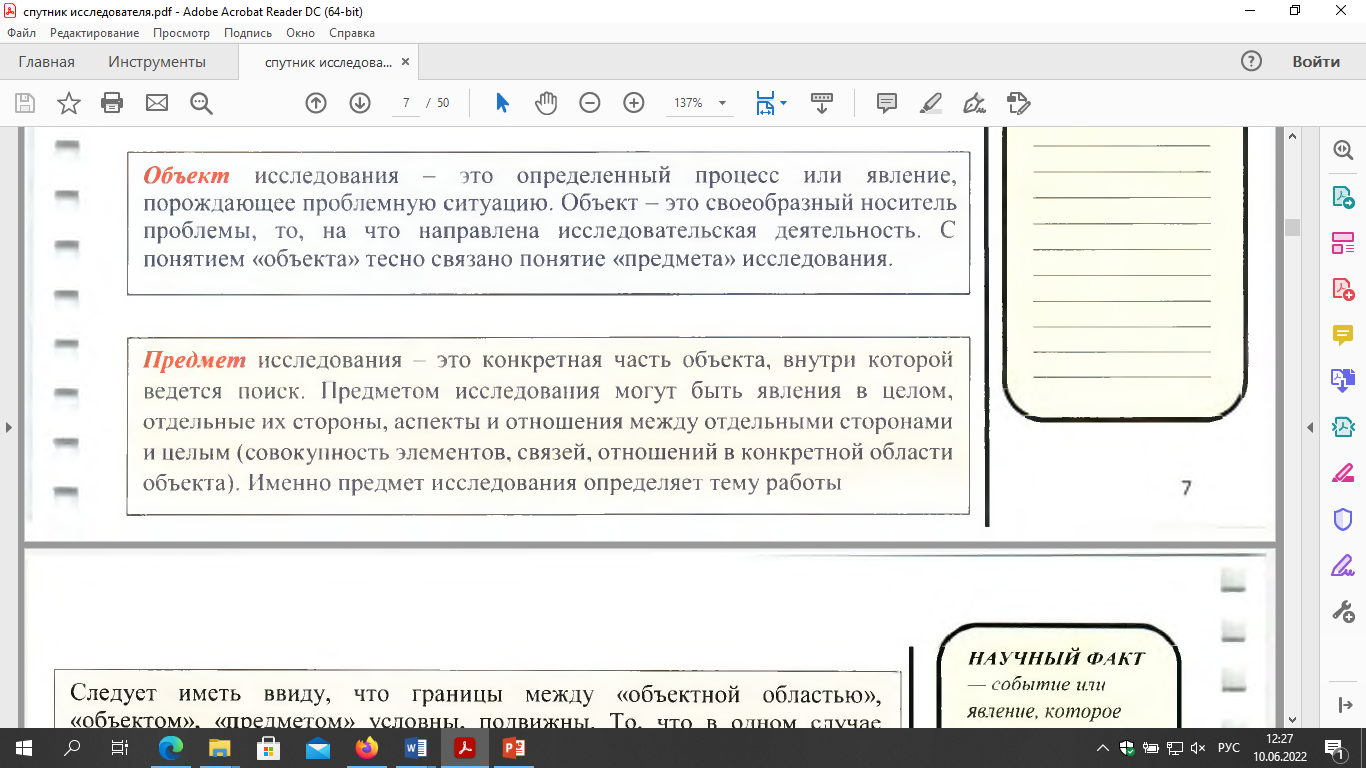 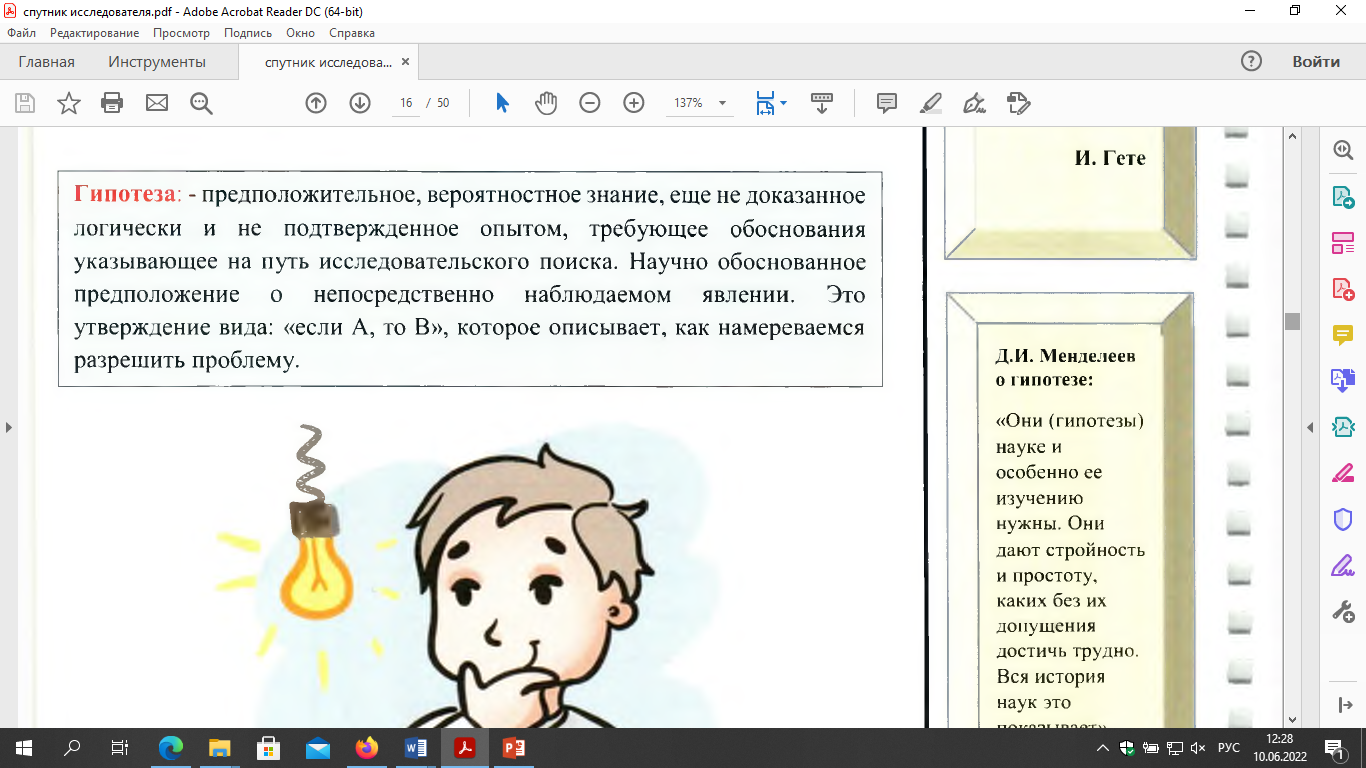 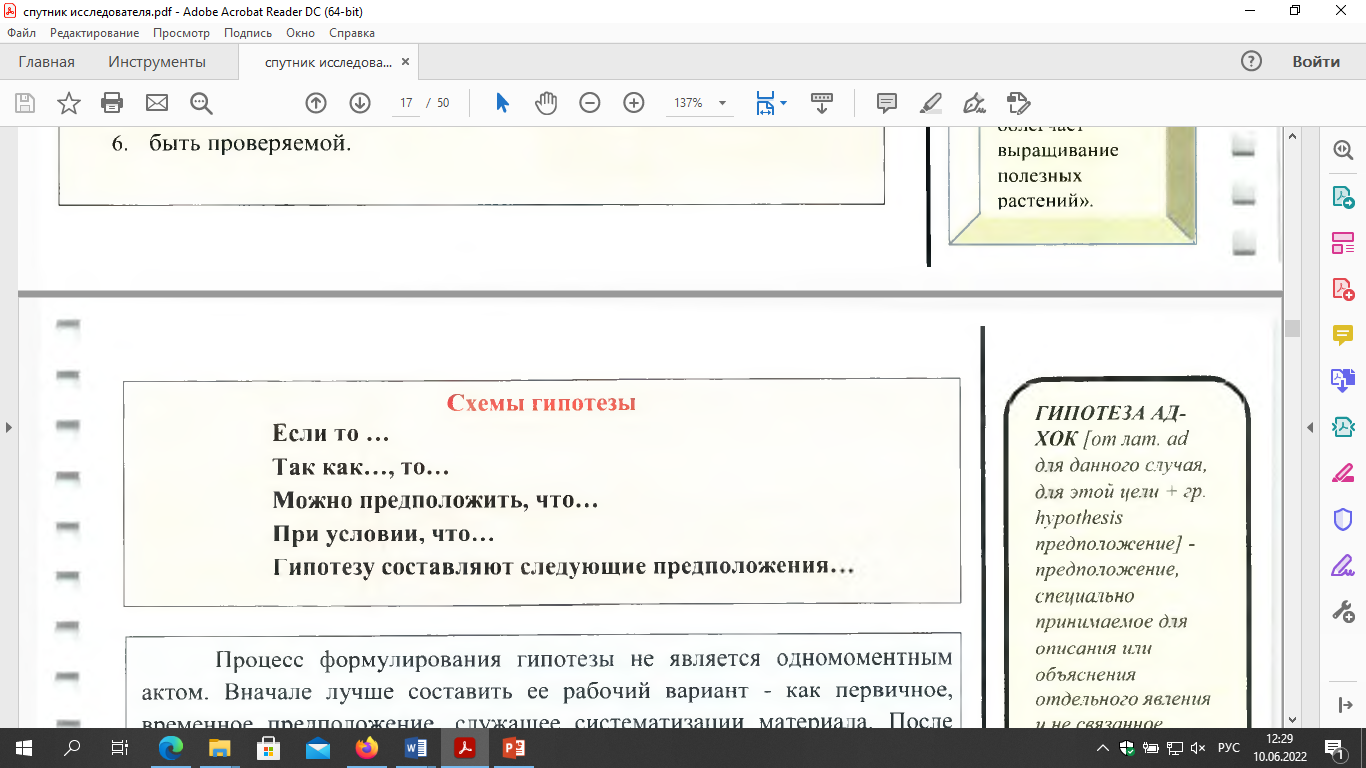 ПАМЯТКАПАМЯТКА ИССЛЕДОВАТЕЛЯПАМЯТКАПАМЯТКА ИССЛЕДОВАТЕЛЯМБОУ ТЮЛЬКОВСКАЯ СРЕДНЯЯ ОБЩЕОБРАЗОВАТЕЛЬНАЯ ШКОЛА25 ОКТЯБРЯ 2022 ГОБРАЗОВАТЕЛЬНЫЙ МОДУЛЬ ПРОФОРИЕНТАЦИОННОЙ НАПРАВЛЕННОСТИ «ТОЧКА РОСТА  - ШАГ В ПРОФЕССИЮ»ДНЕВНИК ЮНОГО АГРОХИМИКАФИО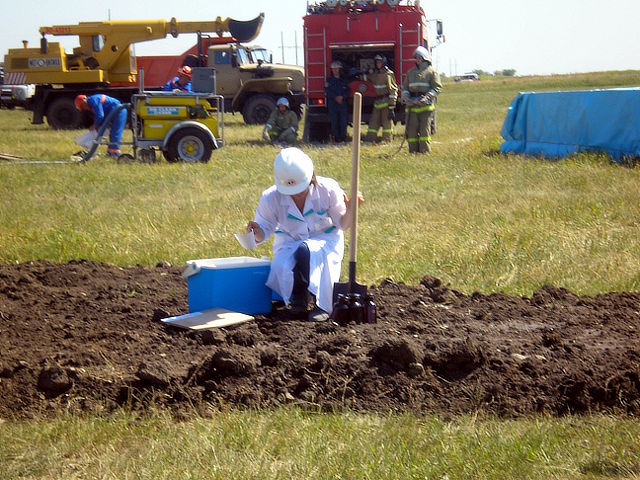 с. Тюльково – 2022 г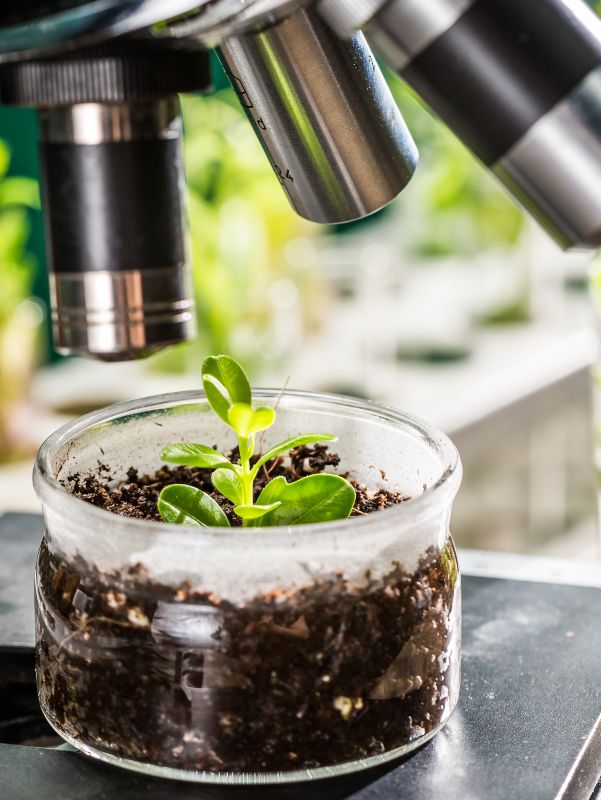 Агрохимик-специалист, который осуществляет комплекс мероприятий по улучшению свойств почвы в сельском хозяйстве.Трудовая деятельность агрохимика проходит в поле. В перечень его обязанностей входит:разработка мероприятий по повышению качества почвы;проведение анализа и исследований состояния подведомственных земель;составление планов обработки земли, закупки и применения удобрений;организация оборота, хранения, применения агрохимии, удобрений;выполнение природоохранных мероприятий и соблюдение законодательства;ведение документации, отчётности, в том числе по применению опасных веществ.Успешный агрохимик должен обладать:хорошим здоровьем;склонностью к естественным наукам;любовью и пониманием труда земледельца;склонностью к изучению химии, биологии, минералогии;организаторскими способностями. Лицам, имеющим противопоказания, аллергию работа агрохимиком не рекомендуется!Агрохимик-специалист, который осуществляет комплекс мероприятий по улучшению свойств почвы в сельском хозяйстве.Трудовая деятельность агрохимика проходит в поле. В перечень его обязанностей входит:разработка мероприятий по повышению качества почвы;проведение анализа и исследований состояния подведомственных земель;составление планов обработки земли, закупки и применения удобрений;организация оборота, хранения, применения агрохимии, удобрений;выполнение природоохранных мероприятий и соблюдение законодательства;ведение документации, отчётности, в том числе по применению опасных веществ.Успешный агрохимик должен обладать:хорошим здоровьем;склонностью к естественным наукам;любовью и пониманием труда земледельца;склонностью к изучению химии, биологии, минералогии;организаторскими способностями. Лицам, имеющим противопоказания, аллергию работа агрохимиком не рекомендуется!СПРАВОЧНЫЕ ДАННЫЕ ДЛЯ ИССЛЕДОВАНИЙ АГРОХИМИКА   Почва - природное тело, формирующееся в результате преобразования поверхностных слоёв суши Земли при совместном воздействии факторов почвообразования.Градация кислотности почв по показателю рН водной и солевой вытяжек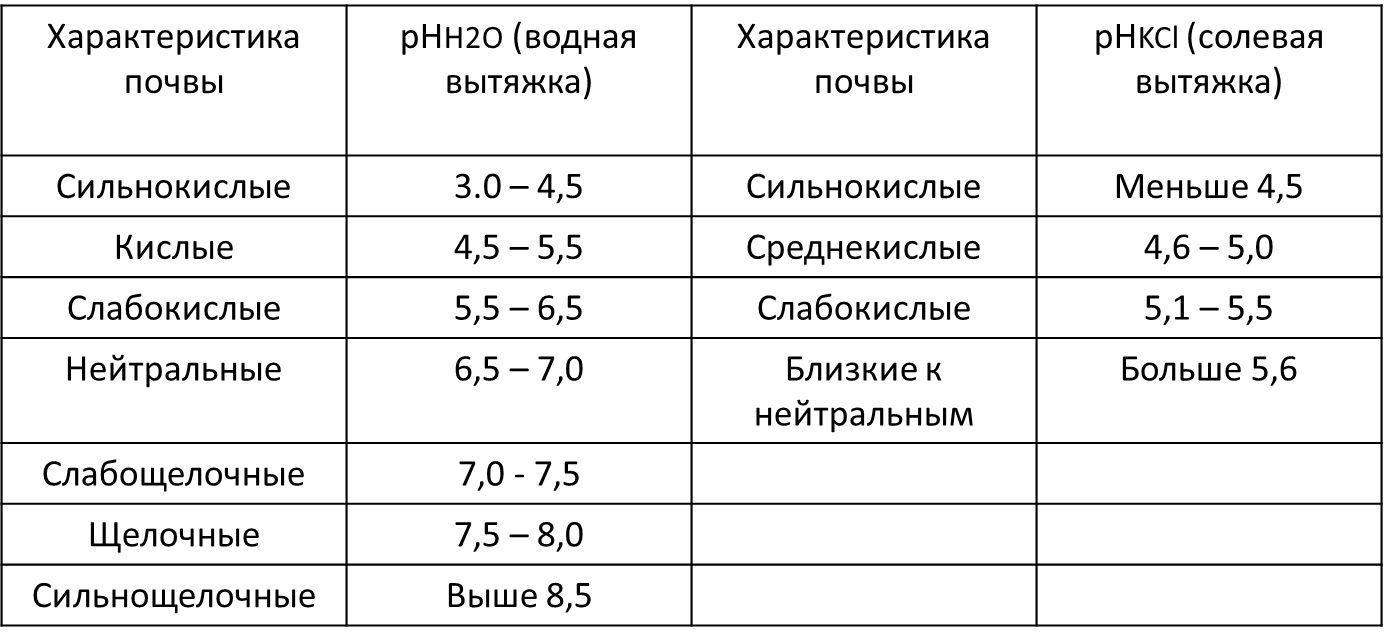 Список сорняков по типу почвыСпособы повышения плодородия:Почва кислая или слабокислая: добавление извести, золы, муки доломитной, мела или гипса, использование сидератов (люпин, горчица, рапс, овес, пшеница)Почва щелочная или слабощелочная: добавление перегнившего навоза, суперфосфата или фосфорной муки, торфяного или болотного  моха, хвою сосновых растенийСПРАВОЧНЫЕ ДАННЫЕ ДЛЯ ИССЛЕДОВАНИЙ АГРОХИМИКА   Почва - природное тело, формирующееся в результате преобразования поверхностных слоёв суши Земли при совместном воздействии факторов почвообразования.Градация кислотности почв по показателю рН водной и солевой вытяжекСписок сорняков по типу почвыСпособы повышения плодородия:Почва кислая или слабокислая: добавление извести, золы, муки доломитной, мела или гипса, использование сидератов (люпин, горчица, рапс, овес, пшеница)Почва щелочная или слабощелочная: добавление перегнившего навоза, суперфосфата или фосфорной муки, торфяного или болотного  моха, хвою сосновых растений6. Получите из каждого образца почвы вытяжку  и измерьте с помощью датчиков цифровой лаборатории «РобикЛаб» измерьте значение рН –среды, температуру, оптические показатели. Запишите данные в таблицу.7.. Сформулируйте выводы (не менее 5 предложений):Выводы:______________________________________________________________________________________________________________________________________________________________________________________________________________________________________________________________________________________________________________________________________________________________________________________________________________________________________________________________________________________________________________________________________________________________________________________________________________________________________________________6. Получите из каждого образца почвы вытяжку  и измерьте с помощью датчиков цифровой лаборатории «РобикЛаб» измерьте значение рН –среды, температуру, оптические показатели. Запишите данные в таблицу.7.. Сформулируйте выводы (не менее 5 предложений):Выводы:______________________________________________________________________________________________________________________________________________________________________________________________________________________________________________________________________________________________________________________________________________________________________________________________________________________________________________________________________________________________________________________________________________________________________________________________________________________________________________________СПРАВОЧНЫЕ ДАННЫЕ ДЛЯ ИССЛЕДОВАНИЙ АГРОХИМИКА   Почва - природное тело, формирующееся в результате преобразования поверхностных слоёв суши Земли при совместном воздействии факторов почвообразования.Градация кислотности почв по показателю рН водной и солевой вытяжекСписок сорняков по типу почвыСпособы повышения плодородия:Почва кислая или слабокислая: добавление извести, золы, муки доломитной, мела или гипса, использование сидератов (люпин, горчица, рапс, овес, пшеница)Почва щелочная или слабощелочная: добавление перегнившего навоза, суперфосфата или фосфорной муки, торфяного или болотного  моха, хвою сосновых растенийСПРАВОЧНЫЕ ДАННЫЕ ДЛЯ ИССЛЕДОВАНИЙ АГРОХИМИКА   Почва - природное тело, формирующееся в результате преобразования поверхностных слоёв суши Земли при совместном воздействии факторов почвообразования.Градация кислотности почв по показателю рН водной и солевой вытяжекСписок сорняков по типу почвыСпособы повышения плодородия:Почва кислая или слабокислая: добавление извести, золы, муки доломитной, мела или гипса, использование сидератов (люпин, горчица, рапс, овес, пшеница)Почва щелочная или слабощелочная: добавление перегнившего навоза, суперфосфата или фосфорной муки, торфяного или болотного  моха, хвою сосновых растений6. Получите из каждого образца почвы вытяжку  и измерьте с помощью датчиков цифровой лаборатории «РобикЛаб» измерьте значение рН –среды, температуру, оптические показатели. Запишите данные в таблицу.7.. Сформулируйте выводы (не менее 5 предложений):Выводы:______________________________________________________________________________________________________________________________________________________________________________________________________________________________________________________________________________________________________________________________________________________________________________________________________________________________________________________________________________________________________________________________________________________________________________________________________________________________________________________6. Получите из каждого образца почвы вытяжку  и измерьте с помощью датчиков цифровой лаборатории «РобикЛаб» измерьте значение рН –среды, температуру, оптические показатели. Запишите данные в таблицу.7.. Сформулируйте выводы (не менее 5 предложений):Выводы:______________________________________________________________________________________________________________________________________________________________________________________________________________________________________________________________________________________________________________________________________________________________________________________________________________________________________________________________________________________________________________________________________________________________________________________________________________________________________________________ПОЛУЧИТЬ ПРОФЕССИЮ В КРАСНОРЯСКОМ КРАЕ МОЖНО В: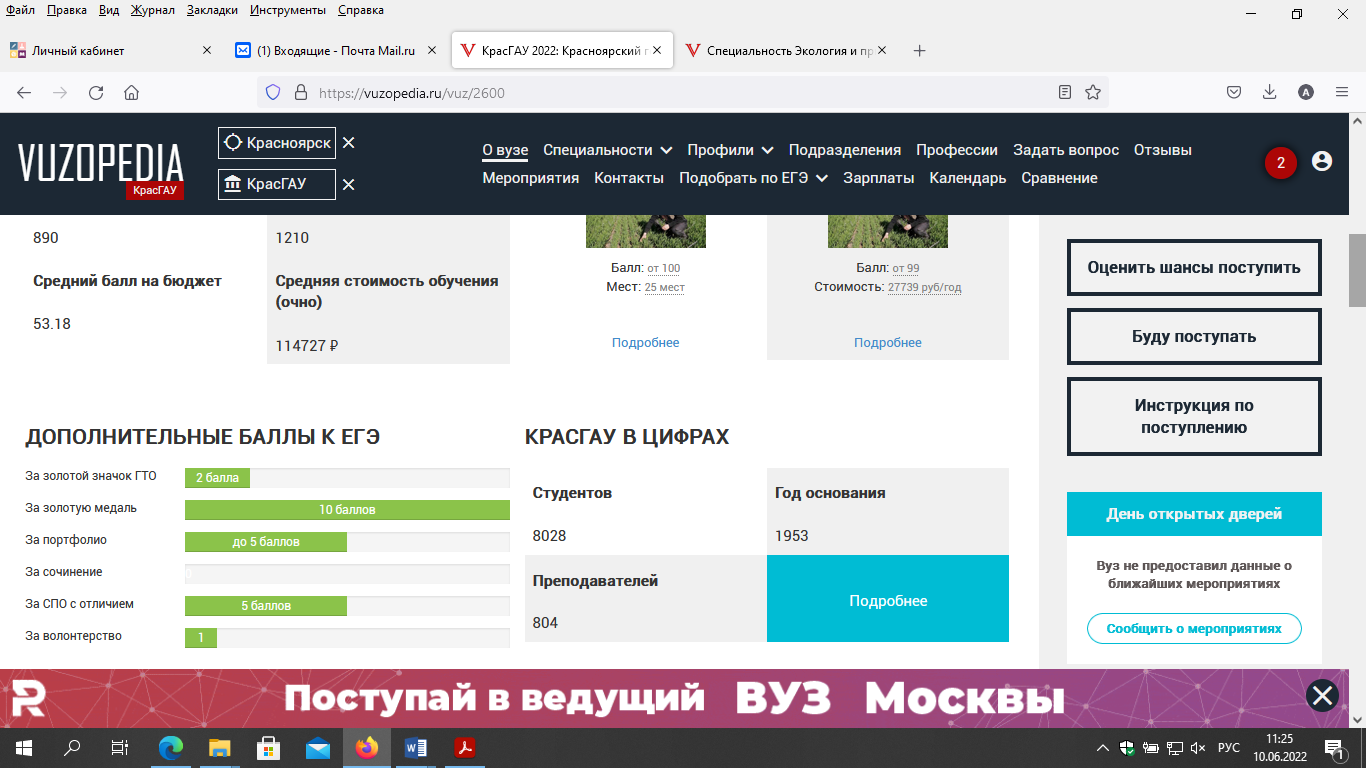 ЛАБОРАТОРИЯ ХИМИИ «ОСНОВЫ АГРОХИМИЧЕСКОГО АНАЛИЗА»Тема практического занятия«ИССЛЕДОВАНИЕ ИЗМЕНЕНИЯ ФИЗИКО-ХИМИЧЕСКИХ СВОЙСТВ ПОЧВЫ ПОД ВДИЯНИЕМ МИНЕРАЛЬНЫХ УДОБРЕНИЙ»ПРОБЛЕМА:  Как вносимые удобрения влияют на свойства почвы?ГИПОТЕЗА:Вносимые минеральные удобрения без учета типа почвы могут приносить не только пользу, но и вред?Цель:Задачи: _________________________________________________________________________________________________________________________________________________________________________________________________________________________________________________________________________________________________________________________________________________________________________________________________________________________________________________________________________________________________________________________________________________________________________________________________Объект исследования:    свойства почвыПредмет исследования: влияние минеральных удобрений на свойства почвыКлассификация минеральных удобрений:1. Физиологически кислые, из которых растения энергично поглощают
катионы, а из клеток корня в прикорневую зону выделяются катионы  Н+ и,
как следствие, почва подкисляется.
КCl → K+ +Clˉ [H+ +HCO3-ˉ] → H+ +Clˉ [K+ + HCO3ˉ]
                          Клетка корня                       Клетка корня
К физиологически кислым удобрениям относят все калийные и азотные
соли, азот которых находится в аммонийной форме. Их нужно вносить в почву с нейтральной реакцией, по фону извести или физиологическую
кислотность удобрений нейтрализовать известью 2. Физиологически щелочные соли, из которых растения в первую очередь и в больших количествах поглощают анионы NO-3, а в прикорневой зоне
образуются сильные основания, нейтрализующие кислотность почвы.
NaNO3 → Na+ + NOˉ3 [H+ +HCO3ˉ] → Na+ + HCOˉ3 [H++NOˉ3]
                                           Клетка корня                        Клетка корня
NaHCO3 + Н2О → NaОН + Н2О + СО2↑
Сильное
основание
К этой группе солей относят натриевую и кальциевую селитры (NaNO3,
Сa(NO3)2). Их необходимо вносить в кислые почвы.
3. Физиологически нейтральные. Эту группу образуют фосфорные удобрения. Их можно вносить в почвы с любой реакцией. Они не подкисляют и не подщелачивают почву.
Са(Н2РО4)2*Н2О → Са2+ +2 Н2РО4ˉ+ Н++ОНˉ [ H+ +HCO-3ˉ]→ Са2+ +
2HCO3ˉ + Н+ + ОНˉ [Н+ + 2Н2РО4ˉ]
Са (HCO3)2 + Н2О → Са (ОН)2 +Н2О + СО2 ↑
                 Нейтральное
               основание2. Минеральные (искусственные) удобрения – удобрения химического (промышленно-заводского) или ископаемого происхождения, содержащие питательные элементы в минеральной форме.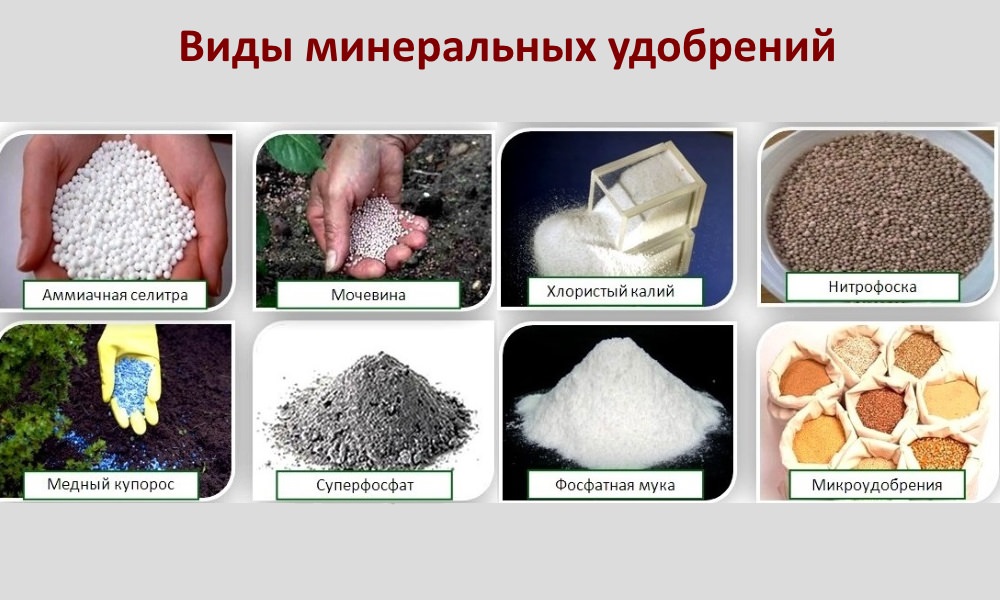 Питательные элементы – элементы удобрения, необходимые для роста и развития растений, для повышения плодородия почвы.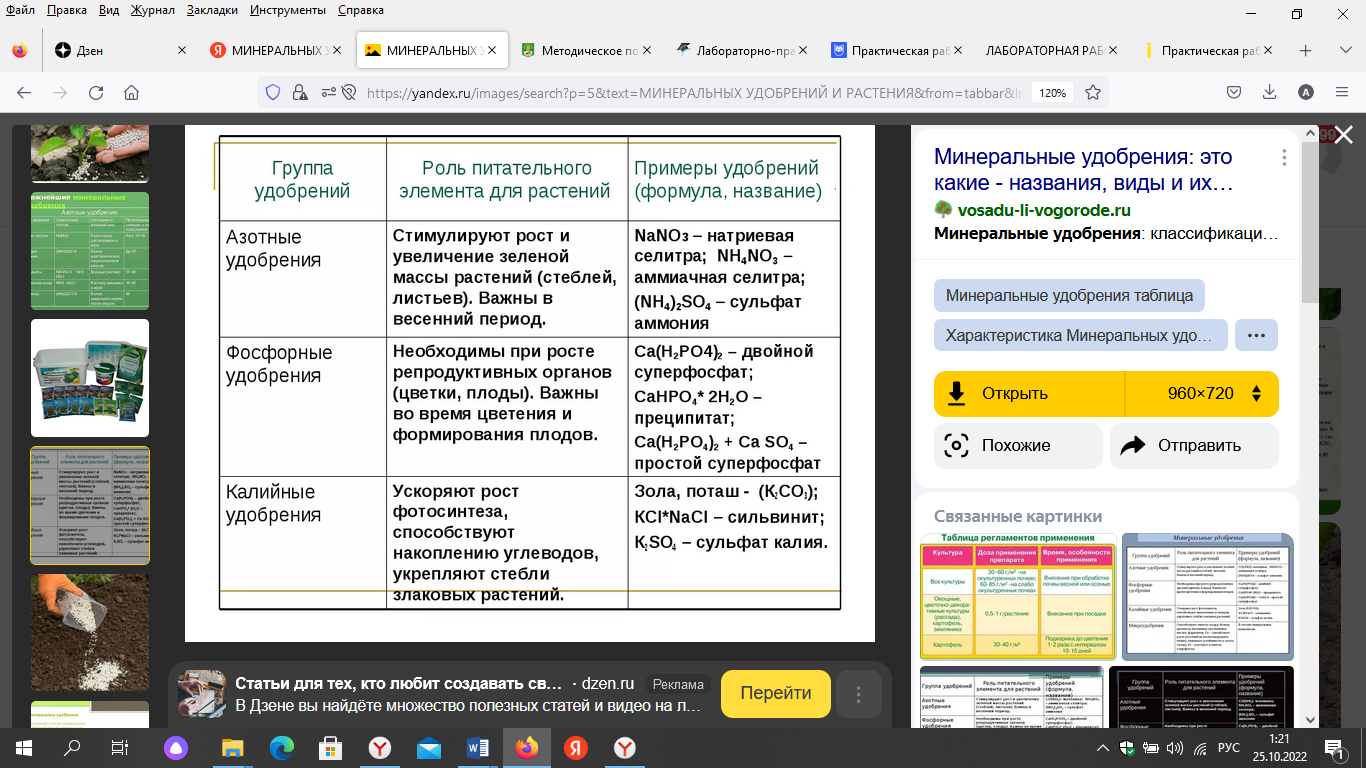 Исследование:Приготовьте водную вытяжку почвы:Возьмите 5 г почвы и поместите в химических стакан или колбу. Прилейте 100 мл воды и тщательно перемешайте с помощью стеклянной палочки;соберите конструкцию для фильтрования, состоящую из штатива, зажима, кольца, воронки и стакана (рисунок 1)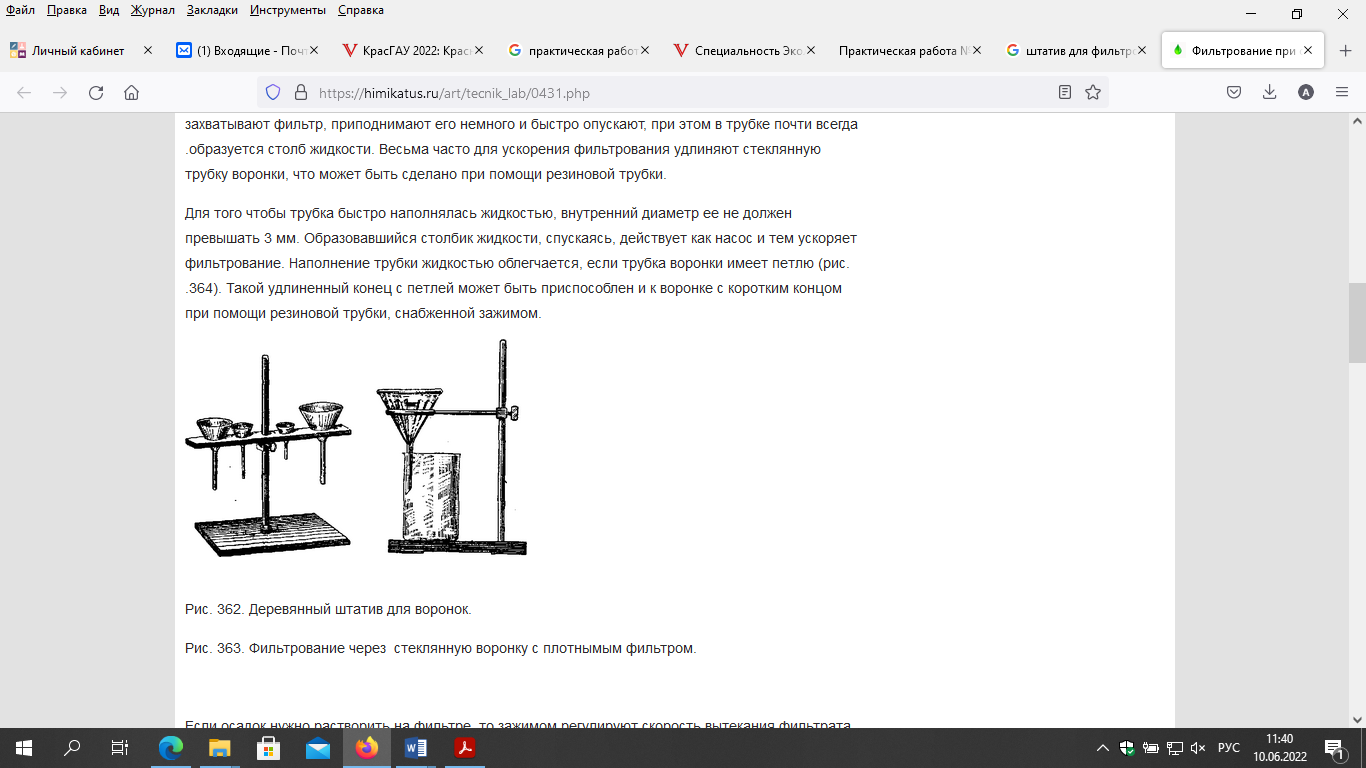 Рисунок 1. Конструкция для фильтрованияПриготовьте бумажный фильтр и поместите его в воронку;вылейте содержимое стакана или колбы в воронку. Дождитесь пока пройдет фильтрация.2. Исследуйте водную вытяжку с помощью цифровой лаборатории «РобикЛаб»:измерьте значение рН –среды;температуру;оптические показатели;запищите данные в таблицу.3. Растворите имеющиеся минеральные удобрения в колбе:         1 г каждого удобрения растворите в 100 мл воды. Отметьте отношение удобрений к растворению. 4. Вылейте полученные растворы в подготовленные образцы почвы и дождитесь впитывания.Удобрения – это вещества, предназначенные для питания растений и повышения плодородия почвы.Удобрения делят на 4 группы: органические, минеральные, органоминеральные и бактериальные.
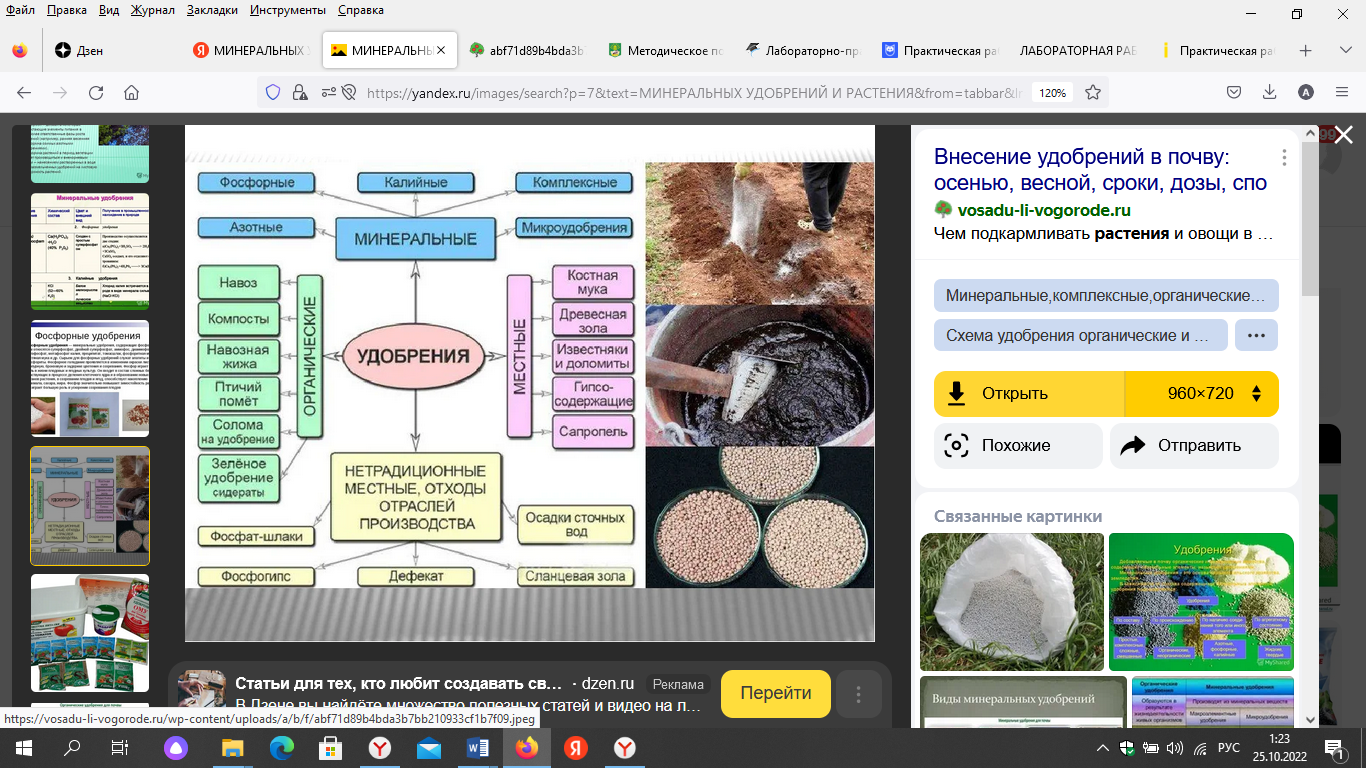 1. Органические удобрения – органические вещества растительного или животного происхождения (навоз, навозная жижа, торф, птичий помет, компост, хозяйственные отходы, солома, зеленое удобрение, фекалии, биогумус).
Элементы питания в них находятся в органической форме и используются растениями после минерализации в течение нескольких лет.
3. Органо-минеральные удобрения – смесь органических и минеральных удобрений, полученная в едином технологическом процессе или путем механического смешивания. К этой группе относят «Универсал» (основа его чистый низинный торф, N – 7 %, Р – 7 %, К – 8 %, MgO – 1,5 %), «Корневую смесь» (основа куриный помет, N – 5 %, Р – 3 %, К – 5 %, микроэлементы) и другие.   Органо-минеральные удобрения интенсивно поступают в настоящее время в розничную торговлю. Их используют в личных подсобных хозяйствах при посадке растений и посеве семян в грунт, для приготовления почвенных смесей.
   Можно готовить органо-минеральные удобрения в хозяйстве путем смешивания торфа с аммиачной водой (ТАУ); торфа с аммиачной водой, фосфоритной мукой и хлористым калием (ТМАУ); торфа с фосфоритной мукой или известью, или золой.4. Бактериальные удобрения – препараты, содержащие культуру микроорганизмов, фиксирующих атмосферный азот, или минерализующих органическое вещество почвы и удобрений (азотобактерин, нитрагин поч-
венный, фосфоробактерин и др.). Исследование:Приготовьте водную вытяжку почвы:Возьмите 5 г почвы и поместите в химических стакан или колбу. Прилейте 100 мл воды и тщательно перемешайте с помощью стеклянной палочки;соберите конструкцию для фильтрования, состоящую из штатива, зажима, кольца, воронки и стакана (рисунок 1)Рисунок 1. Конструкция для фильтрованияПриготовьте бумажный фильтр и поместите его в воронку;вылейте содержимое стакана или колбы в воронку. Дождитесь пока пройдет фильтрация.2. Исследуйте водную вытяжку с помощью цифровой лаборатории «РобикЛаб»:измерьте значение рН –среды;температуру;оптические показатели;запищите данные в таблицу.3. Растворите имеющиеся минеральные удобрения в колбе:         1 г каждого удобрения растворите в 100 мл воды. Отметьте отношение удобрений к растворению. 4. Вылейте полученные растворы в подготовленные образцы почвы и дождитесь впитывания.Удобрения – это вещества, предназначенные для питания растений и повышения плодородия почвы.Удобрения делят на 4 группы: органические, минеральные, органоминеральные и бактериальные.
1. Органические удобрения – органические вещества растительного или животного происхождения (навоз, навозная жижа, торф, птичий помет, компост, хозяйственные отходы, солома, зеленое удобрение, фекалии, биогумус).
Элементы питания в них находятся в органической форме и используются растениями после минерализации в течение нескольких лет.
3. Органо-минеральные удобрения – смесь органических и минеральных удобрений, полученная в едином технологическом процессе или путем механического смешивания. К этой группе относят «Универсал» (основа его чистый низинный торф, N – 7 %, Р – 7 %, К – 8 %, MgO – 1,5 %), «Корневую смесь» (основа куриный помет, N – 5 %, Р – 3 %, К – 5 %, микроэлементы) и другие.   Органо-минеральные удобрения интенсивно поступают в настоящее время в розничную торговлю. Их используют в личных подсобных хозяйствах при посадке растений и посеве семян в грунт, для приготовления почвенных смесей.
   Можно готовить органо-минеральные удобрения в хозяйстве путем смешивания торфа с аммиачной водой (ТАУ); торфа с аммиачной водой, фосфоритной мукой и хлористым калием (ТМАУ); торфа с фосфоритной мукой или известью, или золой.4. Бактериальные удобрения – препараты, содержащие культуру микроорганизмов, фиксирующих атмосферный азот, или минерализующих органическое вещество почвы и удобрений (азотобактерин, нитрагин поч-
венный, фосфоробактерин и др.). 